            OBEC HODONICE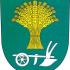 PROGRAM OBNOVY VENKOVA 2023 – JIHOČESKÝ KRAJPROJEKT „REKONSTRUKCE INFORMAČNÍHO A VAROVNÉHO SYSTÉMU V OBCI HODONICE“ BYL PODPOŘEN Z ROZPOČTU JIHOČESKÉHO KRAJE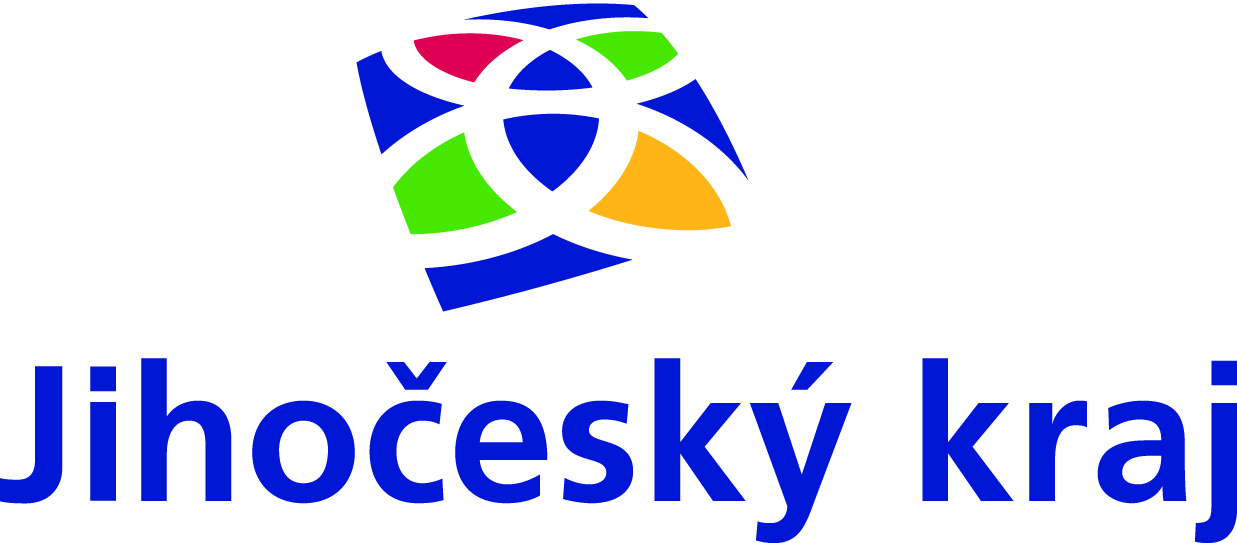 